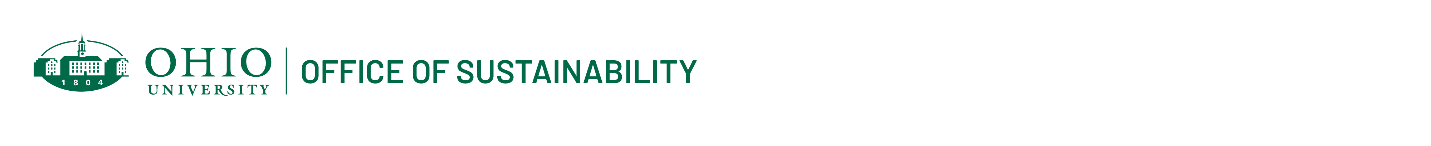 OHIO Carbon OffsetsProject contact: Elaine Goetz, goetze@ohio.edu, Director of Energy Management & SustainabilityCatherine Marshall, marshalc@ohio.edu, Director, Office of Global OpportunitiesProject description:Carbon offsets compensate for carbon emissions that cannot be avoided by reducing emissions elsewhere. For a semester-length project, students will create a proposal for an Ohio University certified carbon offset program. They will investigate methods for creating a certified carbon offset programs and will write and present a proposal with recommendations and best practices, including potential locations. Longer projects could include a cost-benefit assessment of implementation including greenhouse gas reductions, operating costs, ecosystem services benefits, opportunity costs, and/or actual implementation of a certified carbon offset program (for example, tree plantings).Resources available to students/faculty to complete project: UN certification of emission reductionsOffset Network tools and resourcesInitial interview with staff member Project alignment to OHIO Sustainability & Climate Action Plan:Climate (goal #1)Administrative Support (goal #1)Engagement (goals #1 and #2)Please send final project deliverables to sustainability@ohio.edu for tracking and reporting purposes.